Publicado en  el 17/01/2014 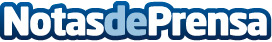  Real Madrid y Emirates buscarán al mejor aficionado madridista en todo el mundo a través de Google+Cualquier fan podrá participar y demostrar su pasión por el club a través de la iniciativa Fans For RealDatos de contacto:Real MadridNota de prensa publicada en: https://www.notasdeprensa.es/real-madrid-y-emirates-buscaran-al-mejor_1 Categorias: Marketing http://www.notasdeprensa.es